 Конспектыпо организации и проведениюнаблюдения на прогулкево второй младшей группе( Дополнительный материал)НЕЖИВАЯ  ПРИРОДАНЕЖИВАЯ  ПРИРОДАНЕЖИВАЯ  ПРИРОДАНЕЖИВАЯ  ПРИРОДАВремя годаТема наблюденияЦель  наблюденияСодержание наблюденияОСЕНЬНаблюдение за солнцем1.вырабатывать представление о том, что когда светит солнце —  на улице тепло;2.поддерживать радостное настроение.В солнечный день предложить детям посмотреть в окно. Смотрит солнышко в окошко, Смотрит в нашу комнату. Мы захлопаем в ладошки, Очень рады солнышку.Выйдя на участок, обратить внимание детей на теплую погоду. (Сегодня светит солнышко — тепло.)Солнце огромное, раскаленное. Обогревает всю землю, посылая ей лучи. Вынести на улицу маленькое зеркало и сказать, что солнце послало свой лучик детям, чтобы они поиграли с ним. Навести луч на стену.Солнечные зайчики играют на стене, Помани их пальчиком — пусть бегут к тебе.Вот он светленький кружок, вот, вот, левее, левее — убежал на потолок.По команде «Ловите зайчика!» дети пытаются поймать его. ОСЕНЬНаблюдение за солнцем (роль солнца) 1.формировать понятия о том, что для жизни на Земле нужно солнце, 2.рассказать о различиях летнего солнца и осеннего солнца (греет меньше, становится холодно).Солнце греет — на улице тепло. Солнце реже появляется на небе; с каждым днем становится все холоднее.- Солнышко – ведрышко!Взойди поскорей,Освети, обогрейТелят, да ягнят,Еще маленьких ребят!ОСЕНЬНаблюдение за солнцем( значение солнца в жизни растений)1.формировать понятия о том, что для жизни на Земле нужно солнце, 2.установить связь между летним световым днем и осенним световым днем,3.раскрыть влияние светового дня на жизнь, рост растений.Солнце греет — на улице тепло. Солнце реже появляется на небе; с каждым днем становится все холоднее. Траве не хватает тепла, она начинает сохнуть. Капельки воды блестят на солнце.Солнце улыбается – Золотые лучики.Солнышко качается на кудрявой тучке.Солнышко бросает золотые мячики.В лужицах ныряют солнечные зайчики.ОСЕНЬНаблюдение за сезонными изменениями осенью1.учить определять время года по характерным признакам, 2.закреплять знания о взаимосвязи живой и неживой природы.
Во время прогулки обратить внимание детей на небо: светит ли солнышко или на небе тучи ( какого они цвета); на листву деревьев она изменила окраску или нет, какого цвета листьев больше; какой дует ветер холодный или теплый.
Если на деревьях листья пожелтели,
Если в край далекий птицы улетели,
Если небо хмурое, если дождик льется
Это время года осенью зовется.ОСЕНЬНаблюдение за ветром ( влияние ветра на одежду людей)1.показать природное явление – ветер. 2.учить определять ветряную погоду по внешним проявлениям (люди одеваются тепло – холодный ветер, люди одеваются легко – теплый ветер)Дует легкий ветерок: ласкает наши щечки. Дует порывистый, холодный ветер – щечкам морозно. В зависимости от ветра люди одеваются в теплую одежду или в легкую одежду.ЖИВАЯ  ПРИРОДАЖИВАЯ  ПРИРОДАЖИВАЯ  ПРИРОДАЖИВАЯ  ПРИРОДАВремя годаТема наблюденияЦель  наблюденияСодержание наблюденияОСЕНЬНаблюдение за птицами(внешние особенности)1.дать детям общие представления о птицах (голубь, ворона, воробей), 2.учить узнавать пернатых по внешнему виду.Внешний вид птиц: есть голова, две лапы, хвост и два крыла; зубов нет; пищу клюют клювом, тело покрыто перьями.Летит над полем птичкаЧирик-чик-чикА что несет синичка?Чирик-чик-чикНесет она травинку.Чирик-чик-чикНесет травинку птичкаЧирик-чик-чик.ОСЕНЬНаблюдение за передвижение птиц1.дать детям общие представления о птицах (голубь, ворона, воробей), 2.учить узнавать пернатых по внешнему виду,  замечать, как птицы передвигаются (летают, ходят, прыгают, клюют корм, пьют воду из лужицы).Птицы питаются, дышат, двигаются – они живые. Все птицы летают, во время полета машут крыльями. Птицы купаются в лужицах, садятся на ветки деревьев. ОСЕНЬНаблюдение за вороной1.учить узнавать пернатых по внешнему виду. 2.закрепить представление о том, чем живые птицы отличаются от игрушечных птицУ вороны голова, клюв, крылья, хвост, лапы – черные. Все остальное – серое. Вороны каркают: кар-кар-кар.Только глянул Я в ладошкиВорона съела,Семечки и крошки!ОСЕНЬНаблюдение за голубем1.учить узнавать пернатых по внешнему виду. 2.закрепить представление о том, чем живые птицы отличаются от игрушечных птиц.Голубь – птица величиной с ворону. Может близко подлететь к человеку. Ворона и голубь прыгают и ходят по земле.Вот семечки!Вот хлеба крошки!Не бойтесь!Клюйте из ладошки!ОСЕНЬНаблюдение за воробьями1.учить узнавать пернатых по внешнему виду. 2.познакомить с внешними особенностями воробья. 3.учить находить сходные и отличительные признаки между вороной, голубем, воробьем.Воробей – бойкая маленькая птичка. Воробей чирикает: чик-чирик. Воробьи прыгают. Все птицы летают, во время полета машут крыльями.Птички-невеличкиВ ручейке купаются,А на дне травинкиПляшут, извиваются.ЖИВАЯ  ПРИРОДАЖИВАЯ  ПРИРОДАЖИВАЯ  ПРИРОДАЖИВАЯ  ПРИРОДАВремя годаТема наблюденияЦель  наблюденияСодержание наблюденияОСЕНЬНаблюдение  за листопадом1.учить определять признаки осени, развивать наблюдательность; 2.учить любоваться красотой родной природы.
Подвести детей к такому месту, где роща видна издали и хорошо просматривается. Обратить внимание на красоту рощи осенью.  Во время прогулки по роще обратить внимание на опавшие листья. Предложить детям побегать по опавшей листве. Спросить у детей у всех ли деревьев одинаковые листья.  Предложить детям собрать листья с разных деревьев.ОСЕНЬРассматривание осеннего дерева1.формировать знания об основных частях дерева ( ствол, ветки, листья, плоды, корень), 2.развивать наблюдательность.

Подвести детей к дереву, повторить вместе с детьми основные части -  корень, ствол, ветки, листья, плоды. Дать детям наглядное представление о том, что деревья бывают разной толщины. Напомнить, что листья и плоды растут на ветках.  Спросить у детей, что происходит с листьями и плодами осенью.
Предложить детям внимательно рассмотреть  и погладить ствол дерева. Обратить внимание на то, что дерево высокое, и чтобы увидеть верхушку дерева нужно поднять голову. 
Предложить детям найти низкое дерево и сравнить его с высоким.ОСЕНЬНаблюдение за деревьями (наблюдение за внешними особенностями)1.дать представление о деревьях, 2.показать особенности строения деревьев (ствол, ветки, листья),  3.знакомить с характерными особенностями осенних деревьев. Деревья высокие. Чтобы увидеть их верхушки, нужно поднять голову вверх. Деревья высокие, а трава низкая. У дерева есть ствол, он твердый. Дерево растет из земли, в земле его корни. Корни держат дерево, поэтому оно не падает. На стволе много веток и листьев. Ветки деревьев тонкие, они могут ломаться.Листья падают, летятИ шуршат, и шелестят,В капюшонах застреваютИ в кармашках у ребят.ОСЕНЬНаблюдение за деревьями  листопадом1.дать представление о деревьях,     2.закрепить особенности строения деревьев (ствол, ветки, листья), 3.знакомить с характерными особенностями осенних деревьев, 4.показать, что осенью листья деревьев меняют свой окрас и падают.Осенью с деревьев падают листья – это явление называется листопадом. Листья медленно падают, шуршат под ногами. С каждым днем на деревьях становится все меньше листьев. Много листьев лежит на земле.Осень. ОбсыпаетсяВесь наш бедный сад,Листья пожелтелыеПо ветру летят.ОСЕНЬНаблюдение за елью1.дать представление о деревьях, 2.показать особенности строения деревьев (ствол, ветки, листья),             3.знакомить с характерными особенностями ели,                      4.учить бережно относится к растениям.В конце осени деревья остаются без листьев, а ель остается зеленой. На ее веточках вместо листьев – маленькие иголочки, шишки.Две больших сосны стояли рядом,А меж ними елочка росла,Две сосны подружку укрывали,Чтоб вершинку ветры не сломали,Чтоб красивой елочка былаОСЕНЬНаблюдение за листопадом1.дать представление о деревьях,  2.закрепить особенности строения деревьев (ствол, ветки, листья), 3.знакомить с характерными особенностями осенних деревьев, 4.показать, что осенью листья деревьев меняют свой окрас и падают.Осенью листья меняют свой окрас. На некоторых деревьях могут быть листья разного цвета: желтые, зеленые, красные. В конце осени почти все деревья стоят без листьев.Ветрено! Ветрено! Ветрено!Вся земля проветрена!Ветер листья с веток, Разогнал по свету:Липовый, березовый,Желтый лист и розовый,Красный, разноцветный,Старый лист газетный.ОСЕНЬНаблюдение за астрами1.учить различать цветущие растения от не цветущих растений, 2.учить восхищаться красотой цветущих растений: астрами,  3.познакомить с разнообразием видов астр (по цвету).Выделять общие и различные признаки между травой и цветами: есть соцветия, трава и цветы ниже, чем деревья. На клумбе цветут астры: синие, красные, белые. Они красивые, восхитительные, прекрасные, делают красивым участок детского сада.ОСЕНЬНаблюдение за фруктами - яблоками1.закрепить знания детей о фруктах, 2.расширять представления о том, что фрукты собирают осенью, 3.учить различать по внешнему виду, вкусу, форме и называть яблокиЯблоки растут на деревьях. Яблоки созревают в конце лета, осенью. Яблоки бывают красные, желтые, зеленые. Фрукты бывают твердые и мягкие. Яблоки бывают сладкими и кислыми. Яблоко румяное,Наливной бочок.Притаился в яблокеТолстый червячокОСЕНЬНаблюдение за  внешним видом овощей1.дать представление об овощах: моркови, огурцах, помидорах и репе,                                       2.формировать умение находить в огороде овощи: огурец, помидор, морковь, репу.Взрослые осенью убирают урожай на огороде. Овощи растут в земле. Овощи различаются листьями: у огурца – колючие, большие, у помидоров – резные, у репы – большие, гладкие.В огороде дедка Раз посеял репку.Очень он переживал – И полол, и поливалОСЕНЬНаблюдение за овощами -морковью1.дать представление об овощах: моркови,                             2.формировать умение находить в огороде овощи: морковь, 3.познакомить с внешними особенностями моркови,                      4.учить различать овощи по виду, форме.Взрослые убирают урожай осенью с огорода. Морковь растет в земле. Морковь – твердая, оранжевого цвета, длинненькая. Обратить внимание на листья: резные, пушистые.А на щи? А на щи?Есть какие овощи?Есть капуста, есть морковка!Лишь клади в корзинку ловко.ОСЕНЬНаблюдение за овощами -  помидорами1.дать представление об овощах: помидорах,                                          2.формировать умение находить в огороде овощи: помидоры,           3.познакомить с внешними особенностями помидоров,         4.учить различать овощи по виду, формеВзрослые убирают урожай осенью с огорода. Помидоры растут на кисточках, тоненьких веточках. Помидор мягкий, красного цвета, круглый. Обратить внимание на листья: резные, при прикосновении издают запах.ОСЕНЬНаблюдение за овощами  - репой1.дать представление об овощах: репе,                                       2.формировать умение находить в огороде овощи: репу,              3.познакомить с внешними особенностями репы,                           4.учить различать овощи по виду, форме репу от других овощей (помидоров, огурцов, моркови).Репа твердая, желтого цвета, круглая. Взрослые убирают урожай осенью с огорода. Репа растет в земле. Листья у нее крупные, гладкие.Вытянули репку:Сахарную, вкусную,Но немножко грустную.Дед немножко виноват – Не подумал дедка:Он легко лопатой Выкопать мог репку!НЕЖИВАЯ  ПРИРОДАНЕЖИВАЯ  ПРИРОДАНЕЖИВАЯ  ПРИРОДАНЕЖИВАЯ  ПРИРОДАВремя годаТема наблюденияЦель  наблюденияСодержание наблюденияЗИМАНаблюдение за снегопадомПознакомить детей с сезонным явлением - снегопадВыходя на прогулку, обратить внимание детей, что снег идет. Много снега насыпало кругом, снег всё падает и падет – это снегопад! Обратить внимание, что снежинка легкая, пушистая, воздушная. Чтение стихотворения: «Белый снег пушистый В воздухе кружитьсяИ на землю тихо Падает, ложится!»ЗИМАНаблюдение за сезонными изменениями зимой 
1.продолжать формировать представления о зиме, 2.знакомить с природными явлениями характерными для зимы (снегопад, холодный ветер, метель, поземка),
3.вызывать радость от прогулки, эстетическое переживание от красоты природы.

Кружатся и хохочут метели в феврале,
Снег опуститься хочет, а ветер не дает.
И весело деревьям и каждому кусту,
Снежинки как смешинки танцуют на лету.
Задать детям вопрос: какое время года сейчас? Попросить детей объяснить, почему они так думают.
Предложить детям полюбоваться снежным покровом,  подбросить снег вверх и понаблюдать за ним, как он будет падать. 
Вместе с детьми пройтись по снегу, послушать как он скрипит. Спросить у детей может снегу не нравится, что мы по нему ходим, или он нам хочет рассказать о чем-то.
Предложить детям  рассказать вместо снега истории ( как снежинки летели к нам на тучке, как снег падал на землю или как он сейчас греет землю и растения).ЖИВАЯ  ПРИРОДАЖИВАЯ  ПРИРОДАЖИВАЯ  ПРИРОДАЖИВАЯ  ПРИРОДАВремя годаТема наблюденияЦель  наблюденияСодержание наблюденияЗИМАНаблюдение за елочкойЗакреплять умение  детей находить елочку среди других деревьев по  характерному отличию.Все деревья и кустарники стоят голые, без листочков. Одна елочка зеленеет, красуется. У елочки на ветках иголки и шишки. Веточки пушистые, но колючие. Скоро Новый год - дети  украшают елочку игрушками. Чтение стихотворения про елочку ( по выбору воспитателя).ЗИМАНаблюдение за птицами1.углублять знания детей о жизни птиц в зимний период, 2.продолжать наблюдать за их повадками.

Птичьи гнёзда опустели, птицы к югу улетели.
Оказался всех храбрей наш дворовый воробей.
Холода не испугался, с нами на зиму остался.
Воробей над кормом прыгает, кружится,
Перышки взъерошены, хвостик распушился.
Рассмотреть внешний вид воробьев. Вспомнить об их повадках.
Тело воробья покрыто перьями, у него два крыла и две ноги, клюв. Когда воробей садится на землю, он не ходит, а прыгает.
Спросить у детей как поют воробьи.
Предложить детям накормить воробьиную стайку крошками, семечками.ЗИМАНаблюдение за растениями  зимой1.формировать знания о жизни растений зимой,2.воспитывать бережное отношение  к природе.Рассмотреть с детьми деревья, обратить внимание на то,  что на некоторых из них осталось немного листьев или плодов.
Рассказать о том, что деревья зимой находятся в состоянии покоя – отдыхают т.к. очень холодно.
Объяснить детям, что в морозные дни ветки деревьев и кустарников очень хрупкие, легко могут сломаться. Поэтому их надо оберегать, не гнуть, не стучать по стволу, не ломать.НЕЖИВАЯ  ПРИРОДАНЕЖИВАЯ  ПРИРОДАНЕЖИВАЯ  ПРИРОДАНЕЖИВАЯ  ПРИРОДАВремя годаТема наблюденияЦель  наблюденияСодержание наблюденияВЕСНАНаблюдение  за солнышкомДать детям представление о ранней веснеОбратить внимание детей как стало тепло. Солнышко улыбается, греет все сильнее и сильнее. Нагрело скамейку, стволы деревьев, одежду ребят. Солнышко трудится, греет, зовет весну. Весна идет- тепло несет!ВЕСНАПриметы ранней весны1.закреплять знания о времени года – весне,2.формировать представления о весенних изменениях в природе.
В солнечный, весенний день обратить внимание детей на приметы весны: яркое солнце, высокое небо, легкие белые облака. 
Пройтись по роще,  с южной стороны на пригорках снег стал подтаивать, и появляются проталинки. Обратить внимание детей на снег: он стал рыхлым и влажным, из него можно лепить.
 Предложить детям послушать и посмотреть, как стали весело чирикать воробьи и петь синички, как они весело скачут с ветки на ветку.ЖИВАЯ  ПРИРОДАЖИВАЯ  ПРИРОДАЖИВАЯ  ПРИРОДАЖИВАЯ  ПРИРОДАВремя годаТема наблюденияЦель  наблюденияСодержание наблюденияВЕСНАНаблюдение за набуханием почек на деревьях1.учить устанавливать взаимосвязи в природе,2.вызывать радостные чувства, желание защищать и оберегать природу.

Во время прогулки обратить внимание детей на то, что почки на деревьях стали набухать т.е. увеличиваться в размерах. Предложить детям осторожно их потрогать понюхать. Спросить у детей, почему почки на деревьях не распускаются зимой. Связать это явление с приходом весны и изменением погоды.
        Эти маленькие почки распечатает весна,
        А пока в них спят листочки и растут во время сна.ВЕСНАЭкскурсия по экотропе детского сада1.познакомить детей с весенними явлениями  ( распускаются листья на деревьях, появляются насекомые, оживают муравейники),2.показать детям, что природа это многоэтажный дом, в котором на разных этажах живут растения и животные,3.вызывать радостные  переживания от общения с природой.
Рассмотреть с детьми деревья, обратить внимание распустившиеся раньше всех нежные зеленые листики, цветы. Понаблюдать за появившимися насекомыми, спросить, как эти насекомые называются, чем они питаются. Почему мы их не видели зимой.
Рассказать детям о взаимодействии животных и растений на примере дерева дуб, какие птицы живут в кроне дерева, какие насекомые могут жить под корой и ползать по стволу, кто питается опавшими желудями и живет у корней дуба.ВЕСНАНаблюдение за  внешними особенности насекомых1.формировать желание наблюдать за насекомыми,                               2.дать представления о насекомых, 3.познакомить с внешними особенностями насекомых. Все насекомые живые, их не следует без надобности брать в руки, их можно осторожно рассматривать. Внешний вид насекомых: есть голова, туловище, ноги, крылья. Когда становиться холодно насекомые прячутся.ВЕСНАНаблюдение за бабочкойПодвести к пониманию того, что все насекомые живые: они дышат, двигаются, питаются. Показать отличительные особенности бабочки от других насекомых.Внешний вид, яркий окрас бабочек, полет бабочки: летает, как будто танцует. Любят сидеть на цветах, едят пыльцу.Бабочка красавицаКружится, летаетБабочка красавицаНас не замечает.ВЕСНАНаблюдение за  гусеницей1.формировать у детей интерес к насекомым (гусенице),                           2. познакомить с внешними особенностями гусеницы.Внешний вид: голова, много ножек, длинное туловище. При повороте туловища, все тело выполняет это действие. Гусеница питается листочками.По тропинке бежит паровозНет руля у него и колес,Рельсы в траве еще не проложеныВместо колесиков множество ножек.ВЕСНАНаблюдение за червяком1.дать представление об приспособительных особенностях червяка. Червяк живет в земле, роет ходы для своего продвижения. Тело у червяка длинное, вытянутое, круглое, чтобы было удобнее продвигаться по своим ходам. Червяк гладкий, скользкий. В дожди он выползает на поверхность земли. ВЕСНАНаблюдение за  божьей коровкой1.познакомить детей с божьей коровкой,                                              2. показать отличительные особенности божьей коровки от других насекомых,                               3. подвести детей к пониманию того, что все насекомые живые: они дышат, двигаются, питаются.Обратить внимание детей на окрас божьей коровки: ярко красный с черными точками (защита от врагов). Обратить внимание на полет (у божьей коровки есть крылья). Когда становится холодно, насекомые прячутся.Здравствуй, божья коровка!Подари ты мне обновку.Сядь на пальчик, на мизинчик,Принеси ты мне гостинчик!НЕЖИВАЯ  ПРИРОДАНЕЖИВАЯ  ПРИРОДАНЕЖИВАЯ  ПРИРОДАНЕЖИВАЯ  ПРИРОДАВремя годаТема наблюденияЦель  наблюденияСодержание наблюденияЛЕТОНаблюдение за сезонными изменениями  в природе
 формировать общие представления о лете, как времени года, его погодных явлениях (день длинный, ночь короткая; солнце светит ярче, ветер теплый). 
Во время прогулки обратить внимание детей на теплую погоду, рассмотреть с детьми  цветущие растения, насекомых. Спросить у детей какое время года сейчас. Почему они решили, что это лето. Дополнить ответы детей .ЖИВАЯ  ПРИРОДАЖИВАЯ  ПРИРОДАЖИВАЯ  ПРИРОДАЖИВАЯ  ПРИРОДАВремя годаТема наблюденияЦель  наблюденияСодержание наблюденияЛЕТОНаблюдение за птицами1.учить детей узнавать птиц по внешнему виду, описанию, голосу, 2.расширять словарь детей за счет использованных слов, обозначающих признаки внешнего вида и поведения птиц,                3.вызывать интерес к наблюдению.Во время прогулки в рощу обратить внимание детей на красоту окружающей природы, на пение птиц. Спросить у детей могут ли они узнать по пению, какая птица поет.
В роще «Дубки» можно услышать воробьев, синиц, ворон, соловья, кукушку.
Понаблюдать с детьми за воробьями, попросить детей описать их внешний вид, повадки. Сравнить их с другими птицами, например с голубями.
Покормить птиц принесенными с собой крошками хлеба и семечками.ЛЕТОРассматривание дерева, сравнение его с кустарником1.закреплять представление о дереве ( имеет корень, ствол, ветки, листья, плоды), кустарнике ( имеет корень, несколько стволов, ветки, листья, плоды),                             2.развивать аналитическое мышление,                       3.воспитывать интерес к жизни растений.На прогулке выбрать место, чтобы хорошо было рассматривать дерево и кустарник. Обратить внимание на общие признаки у растений: имеют корень, ствол, ветки, листья, плоды. Предложить детям сравнить между собой дерево и кустарник, ответить, чем же они схожи и в чем различие.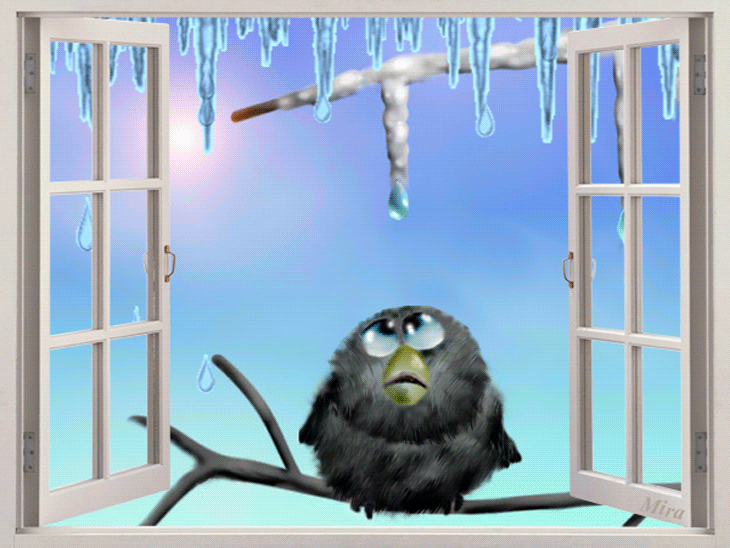 Приложение 3Составила:воспитатель 1 кв. категорииДегтяренко Т.И.Проверила:                  ст.воспитатель  _____   Иванова Н.В.